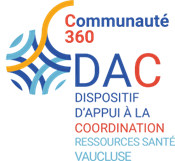 MESURE DE PROTECTION JUDICIAIRE(Personne majeure)CERTIFICAT MÉDICAL CIRCONSTANCIÉEN VUE : D’UNE AGGRAVATION D’UN RENOUVELLEMENT POUR UNE DURÉE SUPÉRIEURE À CINQ ANSCONCERNANT :NOM : 
PRÉNOM :   Rappels importants :Ce certificat doit être remis à la personne ayant sollicité ce certificat sous pli cacheté, à l'attention exclusive du juge des tutelles.Il est susceptible d'être lu par toute partie intéressée à la procédure, y compris la personne faisant l'objet de la demande de mesure de protection (sauf décision contraire du juge des tutelles pour contre-indication médicale) (art. 1222 et 1222-1 du code de procédure civile).CERTIFICAT MÉDICAL CIRCONSTANCIÉEN VUE DE L’AGGRAVATION D’UNE MESURE DE PROTECTION JUDICIAIREJe soussigné(e) :	Docteur : 	Adresse : 	Téléphone : 	Mail : Inscrit sur la liste établie par le Procureur de la République du tribunal judiciaire de : (en application de l’article 431 du Code Civil)Atteste avoir personnellement examiné le :  Madame	 MonsieurNom de naissance : Nom d’usage : Prénoms : Né(e) le :     à      Situation familiale : L’examen a été réalisé à la demande de : L’intéressé(e) Un proche (précisez) : 	Lien avec la personne examinée :  La personne exerçant la mesure de protection en cours (précisez) :  Autres (précisez) : 	Lien avec la personne examinée : Examen réalisé : Au domicile de l’intéressé(e) À mon cabinet En établissement hospitalier (précisez) :  En EHPAD (précisez) :  Autre (précisez) : En présence de (précisez) : 	Lien avec la personne examinée : 	Raison de la présence (précisez) : 	Comportement de la personne accompagnante au cours de l’examen :	 Acteur de la discussion	 Simple observateurFaisant actuellement l’objet d’une mesure de : Curatelle simple Curatelle renforcée Habilitation familiale assistance Tutelle Habilitation familiale représentationANTÉCÉDENTS MÉDICAUX ET PATHOLOGIES EN COURSSource(s) de ces données médicales : L’intéressé(e) Proches (précisez) :  Médecin traitant (précisez) :  Consultation du dossier médical (précisez) :  Autre (précisez) : Précisez : 1. Altération des facultés corporelles (Si oui, complétez les questions suivantes) : Oui Non2. Evaluation de l’autonomie physique3. Cette altération des facultés corporelles est-elle de nature à empêcher la personne d'exprimer sa volonté ? Oui Non4. En l’état des connaissances médicales, l’altération des facultés corporelles constatées : Peut s’améliorer	 N’est susceptible d’aucune amélioration Ne peut que s’aggraver	 Evoluera de façon non prévisible1. Altération des facultés mentales (Si oui, complétez les questions suivantes) : Oui Non2. Vous constatez chez l’intéressé(e) : Un trouble de la mémoire	Une désorientation :	 Temporelle et/ou  Spatiale Des difficultés de concentration	 Des troubles délirants Des troubles du jugement	 Une altération du fonctionnement adaptatif Une vulnérabilité	 Un handicap intellectuel inné ou accidentel Une conduite addictive	 Autres. Précisez : 3. Décrivez l’altération des facultés de la personne examinée :Peut-elle s’exprimer ?	☐ oui	 difficilement	 nonComprend-elle ses interlocuteurs ?	 oui	 difficilement	 nonPeut-elle lire ?	 oui	 difficilement	 nonPeut-elle écrire ?	 oui	 difficilement	 nonPeut-elle compter ?	 oui	 difficilement	 nonSe repère-t-elle dans le temps ?	 oui	 difficilement	 nonSe repère-t-elle dans l’espace ?	 oui	 difficilement	 nonA-t-elle la notion de l’argent ?	 oui	 un peu	 nonPeut-elle se déplacer seule ?	 oui	 difficilement	 nonPeut-elle se déplacer accompagnée ?	 oui	 difficilement	 nonPeut-elle faire une procuration et en comprenant les enjeux ?	 oui	 nonPrécisez : 4. Cette altération des facultés mentales est-elle de nature à empêcher la personne d'exprimer sa volonté ? Oui Non5. En l’état des connaissances médicales actuelles, l’altération des facultés mentales constatée : Peut s’améliorer	 N’est susceptible d’aucune amélioration Ne peut que s’aggraver	 Évoluera de façon non prévisibleRappel :CURATELLE SIMPLE, HABILITATION FAMILIALE ASSISTANCE : La personne, sans être hors d’état d’agir elle-même, a besoin d’être assistée ou contrôlée dans les actes importants de la vie civileCURATELLE RENFORCEE, HABILITATION FAMILIALE ASSISTANCE : La personne n’est pas en mesure de gérer seule son budget et a besoin d’être assistée ou contrôlée dans les actes importants de la vie civique.CURATELLE SIMPLE, HABILITATION FAMILIALE ASSISTANCE : La personne, sans être hors d’état d’agir elle-même, peut gérer seule son budget, mais a besoin d’être assistée ou contrôlée dans les actes importants de la vie civile.Vous préconisez une : Curatelle simple Curatelle renforcée pour :	 sa personne	 ses biens	 les deux Habilitation familiale assistance pour :	 sa personne	 ses biens	 les deux Tutelle pour :	 sa personne	 ses biens	 les deux Habilitation familiale représentation pour :  sa personne	 ses biens	 les deuxLa mesure de protection peut-elle excéder une durée de cinq ans ?	 Oui	 NonLe majeur à protéger adhère-t’il à la mise en place de la mesure de protection envisagée ?	 Oui	 NonPrécisez : La personne examinée est-elle en capacité de rester ou de retourner vivre à son domicile ?	 Oui	 NonSi oui, son maintien ou son retour à domicile est conditionné par : La personne actuellement chargée de l’exercice de la mesure de protection peut-elle être maintenue dans ses fonctions ?	 Oui	 NonSi non :Précisez pourquoi : La mesure peut-elle être exercée par un membre de la famille ou un proche ?	 Oui	 NonPrécisez : L’audition de l’intéressé(e) par le juge des tutelles est-elle : Possible A éviter (NB : L’audition par le juge des tutelles est obligatoire, sauf si l’un des deux motifs suivants est caractérisé, qu’il convient de préciser expressément), car : L’audition est de nature à porter atteinte à sa santé. L’intéressé(e) est hors d’état d’exprimer sa volonté.Précisez la raison : L’audience peut-elle avoir lieu au tribunal ?	 Oui	 NonSi oui, y a-t-il à prévoir des modalités particulières (par exemple, interprète, accompagnant…) ?Précisez : Fait le  	Signature et cachet